威海市立医院招生专业与计划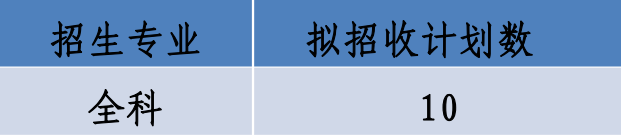 